十日町市及び津南町医療・介護連携推進事業委託事業令和元年度　医療介護関係者人材育成事業資質向上研修会テーマ「自分が希望する場所で療養ができる。医療と介護の支援で在宅にいても療養ができ、また、それを看る家族が疲れない」を考える。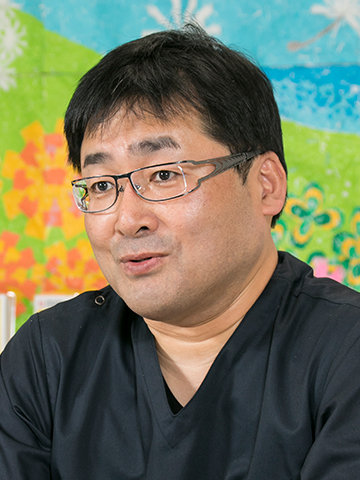 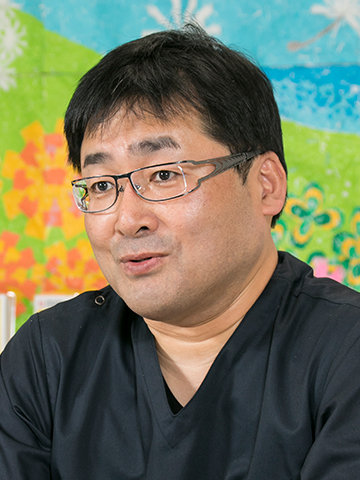 講　師　　永井康徳　氏　（医療法人ゆうの森理事長）永井先生は在宅医療のパイオニアで、19年前には当時全国でも珍しい訪問診療専門のクリニックを愛媛県で開設され、現在は在宅医療の傍らその普及のため各地で講演活動なども行われています。　多くの在宅患者さんの診療に携わる中で、「在宅医療は病院の医療をそのまま在宅に持ち込むことではない。医療に患者さんをあてはめるのではなく、患者さんひとりひとりにあわせて医療を変えてゆく」といった在宅医療にかける熱い思いで取り組んでおられます。　　日　時：　令和元年９月13日（金）午後6時30分～8時30分会　場：　クロステン中ホール主　催：　十日町市中魚沼郡医師会（つまり医療介護連携センター）　　　　　十日町地域介護支援専門員協議会共　催：　妻有地域包括ケア研究会参加希望者は9月6日（金）までに、別紙にてFAXで申し込みください。十日町市中魚沼郡医師会つまり医療介護連携センター　　　波形　宛（ＦＡＸ：025（750）1422）十日町市及び津南町医療・介護連携推進事業委託事業令和元年度　医療介護関係者人材育成事業資質向上研修会参加申し込み　　　　　　事業所名　　　　　　　　　　　　　　　　　9月6日(金)締切職　　　名氏　　　名